ПРАВИТЕЛЬСТВО КАМЧАТСКОГО КРАЯПОСТАНОВЛЕНИЕот 16 апреля 2020 г. N 137-ПОБ УТВЕРЖДЕНИИ ПОРЯДКА ОПРЕДЕЛЕНИЯ ОБЪЕМА И ПРЕДОСТАВЛЕНИЯИЗ КРАЕВОГО БЮДЖЕТА СУБСИДИИ АВТОНОМНОЙ НЕКОММЕРЧЕСКОЙОРГАНИЗАЦИИ "КАМЧАТСКИЙ КРАЕВОЙ ЦЕНТР ПОДДЕРЖКИ СОЦИАЛЬНООРИЕНТИРОВАННЫХ НЕКОММЕРЧЕСКИХ ОРГАНИЗАЦИЙ" В ЦЕЛЯХФИНАНСОВОГО ОБЕСПЕЧЕНИЯ ЗАТРАТ, СВЯЗАННЫХС ОСУЩЕСТВЛЕНИЕМ УСТАВНОЙ ДЕЯТЕЛЬНОСТИВ соответствии со статьей 78.1 Бюджетного кодекса Российской Федерации, Постановлением Правительства Российской Федерации от 18.09.2020 N 1492 "Об общих требованиях к нормативным правовым актам, муниципальным правовым актам, регулирующим предоставление субсидий, в том числе грантов в форме субсидий, юридическим лицам, индивидуальным предпринимателям, а также физическим лицам - производителям товаров, работ, услуг, и о признании утратившими силу некоторых актов Правительства Российской Федерации и отдельных положений некоторых актов Правительства Российской Федерации"(в ред. Постановления Правительства Камчатского края от 18.12.2020 N 508-П)ПРАВИТЕЛЬСТВО ПОСТАНОВЛЯЕТ:1. Утвердить Порядок определения объема и предоставления из краевого бюджета субсидии автономной некоммерческой организации "Камчатский краевой центр поддержки социально ориентированных некоммерческих организаций" в целях финансового обеспечения затрат, связанных с осуществлением уставной деятельности, согласно приложению к настоящему Постановлению.(в ред. Постановления Правительства Камчатского края от 18.12.2020 N 508-П)2. Настоящее Постановление вступает в силу через 10 дней после дня его официального опубликования.Председатель Правительства -первый вице-губернаторКамчатского краяР.С.ВАСИЛЕВСКИЙПриложениек Постановлению ПравительстваКамчатского краяот 16.04.2020 N 137-ППОРЯДОКОПРЕДЕЛЕНИЯ ОБЪЕМА И ПРЕДОСТАВЛЕНИЯ ИЗ КРАЕВОГОБЮДЖЕТА СУБСИДИИ АВТОНОМНОЙ НЕКОММЕРЧЕСКОЙ ОРГАНИЗАЦИИ"КАМЧАТСКИЙ КРАЕВОЙ ЦЕНТР ПОДДЕРЖКИ СОЦИАЛЬНООРИЕНТИРОВАННЫХ НЕКОММЕРЧЕСКИХ ОРГАНИЗАЦИЙ" В ЦЕЛЯХФИНАНСОВОГО ОБЕСПЕЧЕНИЯ ЗАТРАТ, СВЯЗАННЫХС ОСУЩЕСТВЛЕНИЕМ УСТАВНОЙ ДЕЯТЕЛЬНОСТИ1. Настоящий Порядок регулирует вопросы определения объема и предоставления из краевого бюджета субсидии автономной некоммерческой организации "Камчатский краевой центр поддержки социально ориентированных некоммерческих организаций" (далее - Организация) в целях финансового обеспечения следующих затрат, связанных с осуществлением уставной деятельности Организации:(в ред. Постановления Правительства Камчатского края от 18.12.2020 N 508-П)1) материально-технического обеспечения деятельности Организации;2) оплаты труда работников Организации, работающих по найму;3) оплаты услуг специалистов, привлекаемых к обеспечению уставной деятельности Организации и проведению плановых мероприятий;4) оплаты услуг связи, банка, оплата услуг по разработке сайта Организации и техническое сопровождение работы сайта Организации, коммунальных услуг, арендной плате за пользование помещением, в котором располагается Организация;5) оформления подписки на периодические издания, приобретение публицистической и методической литературы, связанной с осуществлением деятельности Организации;6) оплаты издательско-полиграфических услуг для обеспечения деятельности Организации;7) освещения деятельности Организации в средствах массовой информации и в информационно-коммуникационной сети "Интернет";8) обучения и стажировки работников и добровольцев (волонтеров) Организации;9) проведения мониторинга реализации и оценки эффективности социально значимых программ (проектов) социально ориентированных некоммерческих организаций в Камчатском крае;10) проведения мероприятий общественно значимого характера в рамках уставной деятельности Организации.2. Субсидия носит целевой характер и не может быть израсходована на цели, не предусмотренные настоящим Порядком.3. Субсидия предоставляется Министерством развития гражданского общества и молодежи Камчатского края (далее - Министерство) в соответствии со сводной бюджетной росписью краевого бюджета в пределах лимитов бюджетных обязательств, доведенных Министерству в рамках основного мероприятия "Создание и поддержка инфраструктуры для деятельности некоммерческих организаций на региональном и муниципальном уровнях, имущественная поддержка некоммерческих организаций" подпрограммы 5 "Развитие гражданской активности и государственная поддержка некоммерческих неправительственных организаций" государственной программы Камчатского края "Реализация государственной национальной политики и укрепление гражданского единства в Камчатском крае", утвержденной Постановлением Правительства Камчатского края от 29.11.2013 N 546-П.(в ред. Постановлений Правительства Камчатского края от 18.12.2020 N 508-П, от 10.05.2023 N 258-П)Сведения о субсидии размещаются на едином портале бюджетной системы Российской Федерации в информационно-телекоммуникационной сети "Интернет" (в разделе единого портала) не позднее 15-го рабочего дня, следующего за днем принятия закона о бюджете (закона о внесении изменений в закон о бюджете).(в ред. Постановления Правительства Камчатского края от 26.12.2022 N 715-П)4. Условиями предоставления субсидии являются:1) соответствие Организации на первое число месяца, предшествующего месяцу, в котором планируется заключение соглашения о предоставлении субсидии (далее - Соглашение) следующим требованиям:а) Организация не должна находиться в процессе реорганизации, ликвидации, в отношении нее не введена процедура банкротства, деятельность Организации не должна быть приостановлена в порядке, предусмотренном законодательством Российской Федерации;б) отсутствие у Организации неисполненных обязанностей по уплате налогов, сборов, страховых взносов, пеней, штрафов, процентов, подлежащих уплате в соответствии с законодательством Российской Федерации о налогах и сборах;в) отсутствие у Организации просроченной задолженности по возврату в краевой бюджет субсидий, предоставленных в том числе в соответствии с иными правовыми актами, и иная просроченная задолженность перед краевым бюджетом;(в ред. Постановления Правительства Камчатского края от 18.12.2020 N 508-П)г) Организация не должна являться иностранным юридическим лицом, в том числе местом регистрации которого является государство или территория, включенные в утверждаемый Министерством финансов Российской Федерации перечень государств и территорий, используемых для промежуточного (офшорного) владения активами в Российской Федерации (далее - офшорные компании), а также российским юридическим лицом, в уставном (складочном) капитале которого доля прямого или косвенного (через третьих лиц) участия офшорных компаний в совокупности превышает 25 процентов (если иное не предусмотрено законодательством Российской Федерации). При расчете доли участия офшорных компаний в капитале российских юридических лиц не учитывается прямое и (или) косвенное участие офшорных компаний в капитале публичных акционерных обществ (в том числе со статусом международной компании), акции которых обращаются на организованных торгах в Российской Федерации, а также косвенное участие таких офшорных компаний в капитале других российских юридических лиц, реализованное через участие в капитале указанных публичных акционерных обществ;(пп. "г" ред. Постановления Правительства Камчатского края от 10.05.2023 N 258-П)д) Организация не должна получать средства из краевого бюджета на основании иных нормативных правовых актов Камчатского края на цели, установленные настоящим Порядком;(пп. "д" введен Постановлением Правительства Камчатского края от 18.12.2020 N 508-П)2) наличие обязательства Организации по долевому финансированию отдельных затрат, на которые предоставляется субсидия.5. Субсидия предоставляется на основании Соглашения.Соглашение, дополнительное соглашение к соглашению, в том числе дополнительное соглашение о расторжении соглашения (при необходимости) заключается в соответствии с типовой формой, утвержденной Министерством финансов Камчатского края.(часть 5 в ред. Постановления Правительства Камчатского края от 18.12.2020 N 508-П)6. Для получения субсидии Организация представляет в Министерство следующие документы:1) заявку на предоставление субсидии по форме, утвержденной Министерством;2) копию устава, заверенную надлежащим образом;3) справку, подписанную руководителем Организации, о соответствии Организации условиям, указанным в части 4 настоящего Порядка;4) выписку из Единого государственного реестра юридических лиц.(часть 6 в ред. Постановления Правительства Камчатского края от 18.12.2020 N 508-П)7. Выписка из Единого государственного реестра юридических лиц представляется Организацией по собственной инициативе.В случае непредставления Организацией выписки из Единого государственного реестра юридических лиц Министерство в течение 2 рабочих дней со дня получения документов, указанных в пунктах 1 - 3 части 6 настоящего Порядка, запрашивает данную выписку в порядке межведомственного информационного взаимодействия.(часть 7 в ред. Постановления Правительства Камчатского края от 18.12.2020 N 508-П)Организация вправе представить в Агентство сведения из Единого государственного реестра юридических лиц по собственной инициативе.8. Министерство в течение 5 рабочих дней со дня получения документов, указанных в части 6 настоящего Порядка, принимает решение о предоставлении субсидии либо об отказе в ее предоставлении.(в ред. Постановления Правительства Камчатского края от 18.12.2020 N 508-П)9. Основаниями для отказа в предоставлении субсидии являются:1) несоответствие Организации условиям предоставления субсидии, установленным частью 4 настоящего Порядка;2) несоответствие представленных Организацией документов требованиям, установленным частью 6 настоящего Порядка;3) непредставление или представление не в полном объеме Организацией документов, указанных в части 6 настоящего Порядка;4) установление факта недостоверности представленной Организацией информации.(п. 4 в ред. Постановления Правительства Камчатского края от 18.12.2020 N 508-П)10. В случае принятия решения об отказе в предоставлении субсидии Министерство в течение 10 рабочих дней со дня получения документов, указанных в части 6 настоящего Порядка, направляет Организации уведомление о принятом решении с обоснованием причин отказа.(в ред. Постановления Правительства Камчатского края от 18.12.2020 N 508-П)11. В случае принятия решения о предоставлении субсидии Министерство в течение 10 рабочих дней со дня принятия такого решения направляет Организации проект соглашения о предоставлении субсидии (далее - Соглашение) в двух экземплярах для подписания посредством почтового отправления, или на адрес электронной почты, или иным способом, обеспечивающим подтверждение получения указанного проекта Организацией.Организация в течение 5 рабочих дней со дня получения проекта Соглашения подписывает и возвращает в Министерство два экземпляра проекта Соглашения посредством почтового отправления или нарочно.(в ред. Постановления Правительства Камчатского края от 30.08.2023 N 464-П)Министерство в течение 5 рабочих дней со дня получения двух экземпляров проекта Соглашения подписывает их со своей стороны. Один экземпляр Соглашения направляется Министерством в течение 5 рабочих дней со дня подписания почтовым отправлением с уведомлением на почтовый адрес Организации.В случае непоступления в Министерство двух экземпляров подписанного Соглашения в течение 15 рабочих дней со дня получения Организацией проекта Соглашения Организация признается уклонившейся от заключения Соглашения.(часть 11 в ред. Постановления Правительства Камчатского края от 18.10.2021 N 438-П)12. Обязательными условиями предоставления субсидии, включаемыми в Соглашение и договоры (соглашения), заключенные в целях исполнения обязательств по данным договорам (соглашениям), являются согласие Организации и лиц, являющихся поставщиками (подрядчиками, исполнителями) по договорам (соглашениям), заключенным в целях исполнения обязательств по Соглашениям, на осуществление Министерством и органами государственного финансового контроля проверок соблюдения ими условий, целей и порядка предоставления субсидий и запрет приобретения за счет средств субсидии иностранной валюты, за исключением операций, осуществляемых в соответствии с валютным законодательством Российской Федерации при закупке (поставке) высокотехнологичного импортного оборудования, сырья и комплектующих изделий, а также иных операций в случаях, определенных нормативными правовыми актами, решениями Президента Российской Федерации, Правительства Российской Федерации, губернатора Камчатского края, Правительства Камчатского края, регулирующими порядок предоставления субсидий.(часть 12 в ред. Постановления Правительства Камчатского края от 18.12.2020 N 508-П)12.1. В соглашении должно содержаться условие о согласовании новых условий соглашения или о расторжении соглашения при недостижении согласия по новым условиям в случае уменьшения Министерству ранее доведенных лимитов бюджетных обязательств, установленных в соответствии с частью 3 настоящего Порядка, приводящего к невозможности предоставления субсидии в размере, определенном в соглашении.(часть 12.1 введена Постановлением Правительства Камчатского края от 18.12.2020 N 508-П)13. Субсидия предоставляется в размере, предусмотренном для соответствующей Организации законом Камчатского края о краевом бюджете на соответствующий финансовый год.14. Министерство перечисляет субсидию на расчетный или корреспондентский счет, открытый Организации в учреждениях Центрального банка Российской Федерации или кредитной организации, реквизиты которого указаны в заявке на предоставление субсидии, в течение 30 календарных дней со дня издания приказа о предоставлении Организации субсидии.(часть 14 в ред. Постановления Правительства Камчатского края от 30.08.2023 N 464-П)15. Результатом предоставлении субсидии является повышение эффективности деятельности и финансовой устойчивости некоммерческих организаций, в том числе некоммерческих организаций - исполнителей общественно полезных услуг.(часть 15 в ред. Постановления Правительства Камчатского края от 18.12.2020 N 508-П)16. Показателями, необходимыми для достижения результата предоставлении субсидии, являются:1) количество публикаций в средствах массовой информации Камчатского края, в том числе в информационно-коммуникационной сети "Интернет" о деятельности Организации и о деятельности социально ориентированных некоммерческих организаций;2) количество социально ориентированных некоммерческих организаций, участвующих в презентационно-выставочных, обучающих и общественно значимых мероприятиях, проводимых Организацией;3) количество презентационно-выставочных, обучающих и общественно значимых мероприятий для социально ориентированных некоммерческих организаций;4) количество оказанных социально ориентированным некоммерческим организациям консультаций;5) количество социально ориентированных некоммерческих организаций, которым оказана поддержка в нефинансовых формах;6) количество муниципальных районов, городских и муниципальных округов, в которых проводились мероприятия;7) количество мероприятий, проведенных для сотрудников городских (районных) информационно-консультационных центров по содействию деятельности социально ориентированных некоммерческих организаций.16.1. Значения показателей, необходимых для достижения результата предоставления субсидии, устанавливаются в Соглашении.(часть 16.1 введена Постановлением Правительства Камчатского края от 18.12.2020 N 508-П)17. Организация предоставляет в Министерство в срок не позднее 15 января года, следующего за отчетным, отчет о достижении результатов и показателей предоставления субсидии, а также отчет об осуществлении расходов, источником финансового обеспечения которых является субсидия, по форме согласно приложению к Соглашению.(часть 17 в ред. Постановления Правительства Камчатского края от 18.12.2020 N 508-П)18. Министерство вправе устанавливать в Соглашении сроки и формы предоставления Организацией дополнительной отчетности.(в ред. Постановления Правительства Камчатского края от 18.12.2020 N 508-П)19. Утратила силу. - Постановление Правительства Камчатского края от 18.12.2020 N 508-П.20. Министерство и органы государственного финансового контроля осуществляют обязательную проверку соблюдения Организацией условий, целей и порядка предоставления субсидии.(в ред. Постановления Правительства Камчатского края от 18.12.2020 N 508-П)21. Остаток субсидии, неиспользованной в отчетном финансовом году, может использоваться получателем субсидии в очередном финансовом году на цели, указанные в части 1 настоящего Порядка, при принятии Министерством по согласованию с Министерством финансов Камчатского края, в порядке, определенном Правительством Камчатского края, решения о наличии потребности в указанных средствах и включении соответствующих положений в Соглашение.В случае отсутствия указанного решения остаток субсидии, неиспользованной в отчетном финансовом году, подлежит возврату в краевой бюджет на лицевой счет Министерства не позднее 15 февраля очередного финансового года.(часть 21 в ред. Постановления Правительства Камчатского края от 18.12.2020 N 508-П)22. В случае выявления, в том числе по фактам проверок, проведенных Министерством и органом государственного финансового контроля, нарушения целей, условий, порядка предоставления субсидии, Организация обязана возвратить денежные средства в краевой бюджет в следующем порядке и сроки:1) в случае выявления нарушения органом государственного финансового контроля - на основании представления и (или) предписания органа государственного финансового контроля в сроки, указанные в представлении и (или) предписании;2) в случае выявления нарушения Министерством - в течение 20 рабочих дней со дня получения требования Министерства.(часть 22 в ред. Постановления Правительства Камчатского края от 18.12.2020 N 508-П)23. В случае, если в текущем финансовом году Организация не достигла значений показателей, необходимых для достижения результата предоставлении субсидии, установленных Соглашением, средства субсидии подлежат возврату в краевой бюджет на лицевой счет Министерства из расчета 0,5 процента от размера предоставленной субсидии за каждое недостигнутое значение.(в ред. Постановления Правительства Камчатского края от 18.12.2020 N 508-П)24. Утратила силу. - Постановление Правительства Камчатского края от 18.12.2020 N 508-П.25. Письменное требование о возврате субсидии направляется Министерством в Организацию в течение 5 календарных дней со дня выявления обстоятельств, указанных в пункте 2 части 22 и части 23 настоящего Порядка.(в ред. Постановления Правительства Камчатского края от 18.12.2020 N 508-П)26. При невозврате средств субсидии в сроки, установленные частью 22 настоящего Порядка, Министерство принимает необходимые меры по взысканию подлежащей возврату в краевой бюджет субсидии в судебном порядке в срок не позднее 30 рабочих дней со дня, когда Министерству стало известно о неисполнении Организацией обязанности возвратить средства субсидии в краевой бюджет.(часть 26 введена Постановлением Правительства Камчатского края от 18.10.2021 N 438-П)Приложениек Порядку предоставленияиз краевого бюджета субсидииавтономной некоммерческой организации"Камчатский краевой центр поддержки социальноориентированных некоммерческих организаций"в целях финансового обеспечения затрат,связанных с осуществлениемуставной деятельностиУтратило силу. - Постановление Правительства Камчатского края от 18.12.2020 N 508-П.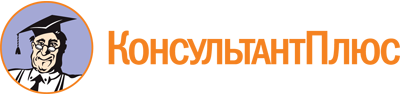 Постановление Правительства Камчатского края от 16.04.2020 N 137-П
(ред. от 30.08.2023)
"Об утверждении порядка определения объема и предоставления из краевого бюджета субсидии автономной некоммерческой организации "Камчатский краевой центр поддержки социально ориентированных некоммерческих организаций" в целях финансового обеспечения затрат, связанных с осуществлением уставной деятельности"Документ предоставлен КонсультантПлюс

www.consultant.ru

Дата сохранения: 27.10.2023
 Список изменяющих документов(в ред. Постановлений Правительства Камчатского краяот 18.12.2020 N 508-П, от 18.10.2021 N 438-П,от 26.12.2022 N 715-П, от 10.05.2023 N 258-П,от 30.08.2023 N 464-П)Список изменяющих документов(в ред. Постановлений Правительства Камчатского краяот 18.12.2020 N 508-П, от 18.10.2021 N 438-П,от 26.12.2022 N 715-П, от 10.05.2023 N 258-П,т 30.08.2023 N 464-П)